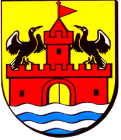 OFERTAI.      DANE WYKONAWCY:1. Wykonawca/ Wykonawcy………………………………………………………………………………………………W przypadku wykonawców występujących wspólnie należy:1) podać nazwy i adresy wszystkich Wykonawców 2) wskazać lidera (pełnomocnika).Pełnomocnikiem (dot. oferty wspólnej) jest …………………………………………………………………………………………3) stosownie do art. 117 ust. 2 i 3 ustawy pzp dołączyć do oferty oświadczenie, z którego wynika , które roboty wykonają poszczególni Wykonawcy.2. Adres i siedziba [kod, miejscowość, ulica, powiat, województwo]. . . . . . . . . . . . . . . . . . . . . . . . . . . . . . . . . . . . . . . . . . . . . . . . . . . . . . . . . . . . . . . . . . . . . . . .  . . . . .. . . . .. . . . .. . . . .. . .3. Adres do korespondencji [wypełnić jeśli jest inny niż adres siedziby]. . . . . . . . . . . . . . . . . . . . . . . . . . . . . . . . . . . . . . . . . . . . . . . . . . . . . . . . . . . . . . . . . . . . . . . . . . . . . . . . . . . .. . . . . . .4. REGON …………………………………………………….. 6. NIP /PESEL, KRS/CEiDG (w zależności od podmiotu) . . . . . . . . . . . . . . . . . . . . . . . . . . . . . .  . . . . . . 7. Telefon . . . . . . . . . . . . . . . . . . . . . . . . . . . . adres poczty elektronicznej /e-mail/ . . . . . . . . . . . . . . . . . . . . . . . . . . . . . . . . . . . . . . . . . . .  . . . .8. Adres skrzynki ePUAP: . . . . . . .. . . .. .. . . . . . .. . . .. . .. . . . .. . . .. . . . . ..  .. .. .. . . . ..  .. . . .. .9. Osoba odpowiedzialna za kontakt z Zamawiającym: …………………………………………………………… . . . . . . .. . . . . . . .. . . . . .. . . . . .. . . .10. Rachunek bankowy Wykonawcy o nr …………………………………………………………………….II.   PRZEDMIOT OFERTY cz. I:dotyczy zamówienia publicznego prowadzonego w trybie podstawowym na podstawie art. 275 pkt 1 ustawy z dnia 11 września 2019 r. Prawo zamówień publicznych przez Gminę Jedwabno na:„Odbiór odpadów komunalnych z nieruchomości niezamieszkałych oraz transport odpadów komunalnych z Punktu Selektywnej Zbiórki Odpadów Komunalnych z terenu Gminy Jedwabno w 2024 r.”Nr referencyjny: ROŚ.271.18.2023.UIII. PODSTAWOWE INFORMACJE DOTYCZĄCE CENY OFERTY I  POZOSTAŁYCH KRYTERIÓW1. Cena oferty: Cena brutto za przedmiotową usługę (cena ryczałtowa) wartość wpisana w kolumnie 5 jest ceną ofertową braną pod uwagę przy porównaniu ofert          * cena wyrażona do 2 miejsc po przecinku;* obowiązująca stawka podatku VAT2. Informacje dotyczące pozostałych Kryteriów oceny ofert (wypełnia Wykonawca):Oferuję realizację zamówienia cz. I, zgodnie ze SWZ, za wartość obliczoną wg cen ryczałtowych
w wysokości: ..................................... zł netto za 1 Mg odebranych odpadów .........% VAT tj. ........................ zł, tj. ..................................... zł  brutto za 1 Mg odebranych odpadów.Łącznie cena oferty: ............................ zł brutto (słownie …………………………………… złotych).Oferuję realizację zamówienia cz. II, zgodnie ze SWZ, za wartość obliczoną wg cen ryczałtowych
w wysokości: ..................................... zł netto za 1 Mg transportowanych odpadów .........% VAT tj. ........................ zł, tj. ..................................... zł  brutto za 1 Mg odebranych odpadów.Łącznie cena oferty: ............................ zł brutto (słownie …………………………………… złotych).IV. POTWIERDZENIE SPEŁNIENIA WYMOGÓW SWZ DOTYCZĄCYCH PRZEDMIOTU ZAMÓWIENIA I OBOWIĄZKÓW WYKONAWCY1. Oferuję/my wykonanie przedmiotu zamówienia w pełnym rzeczowym zakresie określonym w SWZ.2. Oświadczam/my, że zapoznałem/zapoznaliśmy się ze SWZ wraz z załącznikami a także zmianami ich treści (jeżeli dotyczy).3.  Oświadczam/my, że jestem/jesteśmy związani ofertą przez okres wskazany w SWZ.4. Oświadczam/my, że informacje zamieszczone w przedstawionej ofercie są prawdziwe.5. Termin realizacji zamówienia [Zgodnie z SWZ]:Niniejszym potwierdzam/my i akceptuję/akceptujemy termin realizacji zamówienia określony SWZ.6. Warunki płatności [Zgodnie z Projektem Umowy]:Niniejszym potwierdzam/my i akceptuję/akceptujemy warunki płatności określone w projekcie umowy.7. Sposób kalkulacji ceny [Zgodnie z SWZ]:Niniejszym potwierdzam/my sposób kalkulacji ceny przedmiotu zamówienia zgodnie z wymogami określonymi w SWZ.8. Obowiązki Wykonawcy [Zgodnie z SWZ i Projektem Umowy]:Niniejszym przyjmuję/my do wiadomości i wyrażam/my zgodę na obowiązki Wykonawcy zgodnie z wymogami określonymi w SWZ i Projekcie  umowy.9. Przedstawiony Projekt umowy przyjmujemy bez zastrzeżeń i zobowiązuję/my się do zawarcia pisemnej umowy w terminie i miejscu wskazanym przez Zamawiającego.10.  Wskazuję/my że aktualnym dokument potwierdzający umocowanie do reprezentacji Wykonawcy Zamawiający może pobrać za pomocą bezpłatnych baz dostępnych pod adresem: □ https://prod.ceidg.gov.pl/CEIDG/CEIDG.Public.UI/Search.aspx (CEIDG)*□ https://ekrs.ms.gov.pl/web/wyszukiwarka-krs/strona-glowna/ (KRS)□ inny właściwy rejestr…………………………….…..…………………………............………..                (wpisać nazwę bazy)      (wpisać adres internetowy bazy)         □ brak możliwości pobrania online*właściwe zaznaczyć 11. Zobowiązuję/my się do zatrudnienia na podstawie umowy o pracę osób wykonujących czynności w zakresie realizacji zamówienia, [zgodnie z  SWZ], jeżeli wykonanie tych czynności polega na wykonywaniu pracy w sposób określony w art. 22 § 1 ustawy z dnia 26 czerwca 1974 r. – Kodeks pracy. 12. Oświadczam, że wypełniłem obowiązki informacyjne przewidziane w art. 13 lub art. 14 RODO* wobec osób fizycznych, od których dane osobowe bezpośrednio lub pośrednio pozyskałem w celu ubiegania się o udzielenie zamówienia publicznego i zawarcia umowy, w szczególności poinformowałem te osoby, że ich dane zostaną udostępnione Zamawiającemu i zapoznałem ich z Klauzulą informacyjną opisanej w SWZ.  W przypadku gdy wykonawca nie przekazuje danych osobowych innych niż bezpośrednio jego dotyczących lub zachodzi wyłączenie stosowania obowiązku informacyjnego, stosownie do art. 13 ust. 4 lub art. 14 ust. 5 RODO treści oświadczenia wykonawca nie składa.*rozporządzenie Parlamentu Europejskiego i Rady (UE) 2016/679 z dnia 27 kwietnia 2016 r. w sprawie ochrony osób fizycznych w związku z przetwarzaniem danych osobowych i w sprawie swobodnego przepływu takich danych oraz uchylenia dyrektywy 95/46/WE (ogólne rozporządzenie o ochronie danych) (Dz. Urz. UE L 119 z 04.05.2016, str. 1)   V. OŚWIADCZENIE W SPRAWIE INSTALACJI DO PRZETWARZANIA ODPADÓW KOMUNALNYCH Oświadczam, że odebrane, zmieszane odpady komunalne, odpady zielone oraz pozostałości z sortowania odpadów komunalnych przeznaczonych do składowania, przekażę do instalacji do przetwarzania odpadów komunalnych /podać nazwę i adres/: ………………………………………………………………………………….………………………………VI. INFORMACJE DOTYCZĄCE PODWYKONAWCÓWOświadczam/my, że przedmiot zamówienia wykonam/my: bez udziału podwykonawców □*przy udziale podwykonawców □ *właściwe zaznaczyć - należy wskazać te części zamówienia, których wykonanie Wykonawca  powierzy Podwykonawcy: ……………………………………………………………………………………………………………-należy podać nazwę firm/y Podwykonawców (jeżeli są znane): ……………………………………………………………………………………………………………VII. OŚWIADCZENIE DOT. WIELKOŚCI PRZEDSIĘBIORSTWAOświadczam, że jestem mikroprzedsiębiorstwem                   □ *                                          małym przedsiębiorstwem                 □                                            średnim przedsiębiorstwem                 □*właściwe zaznaczyć Uwaga!Zgodnie z art. 2 załącznika I do rozporządzenia 364/2004: „Na kategorię mikroprzedsiębiorstw oraz małych i średnich przedsiębiorstw (MŚP) składają się przedsiębiorstwa, które zatrudniają mniej niż 250 pracowników i których roczny obrót nie przekracza 50 milionów EUR a/lub całkowity bilans roczny nie przekracza 43 milionów EUR.VIII. INFORMACJE STANOWIĄCE TAJEMNICĘ PRZEDSIĘBIORSTWA W ROZUMIENIU PRZEPISÓW O ZWALCZANIU NIEUCZCIWEJ KONKURENCJI TAK / NIE **niepotrzebne skreślić                Oświadczamy, że następujące dokumenty stanowią tajemnicę przedsiębiorstwa w rozumieniu art. 11 ust. 2 ustawy z dnia 16 kwietnia 1993r. O zwalczaniu nieuczciwej konkurencji i nie mogą być udostępniane: ………………………………………………………………………………………………………………………........................................IX. ZAŁĄCZNIKI DO OFERTY1. ……………………………...2. ……………………………….Lp.opis przedmiotu zamówieniacena oferty nettostawka podatku vat %*cena oferty brutto *(pln)123451„Odbiór odpadów komunalnych od właścicieli nieruchomości niezamieszkałych z terenu Gminy Jedwabno w 2024 roku.”- Cz. I …………….………………………………….2„Transport odpadów komunalnych z gminnego Punktu Selektywnej Zbiórki Odpadów Komunalnych w 2024 roku.” cz. II…………….………………………………….KRYTERIUM OCENY OFERT: CENA 100%